Asleep/Awake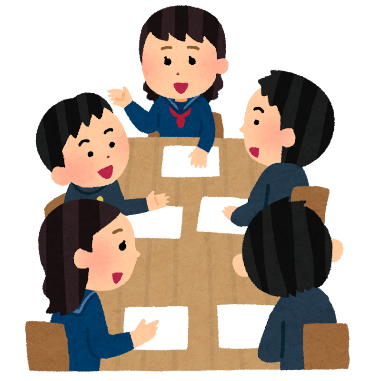 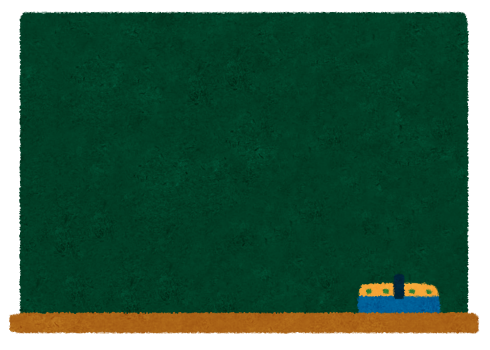 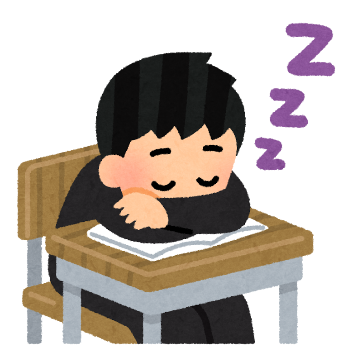 -----------------------------------------------------------------------------------------------------------------------------------------------------------Round 1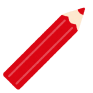 _______________________________________________________________________________________________Round 2_______________________________________________________________________________________________Round 3_______________________________________________________________________________________________Round 4_______________________________________________________________________________________________Round 5_______________________________________________________________________________________________Round 6_________													Round 7_______________________________________________________________________________________________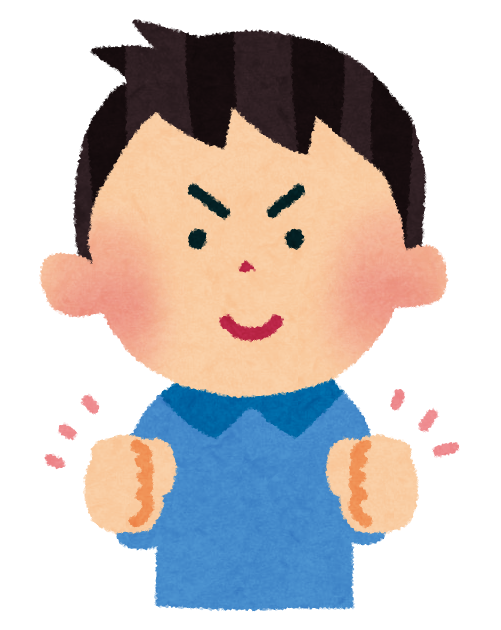 